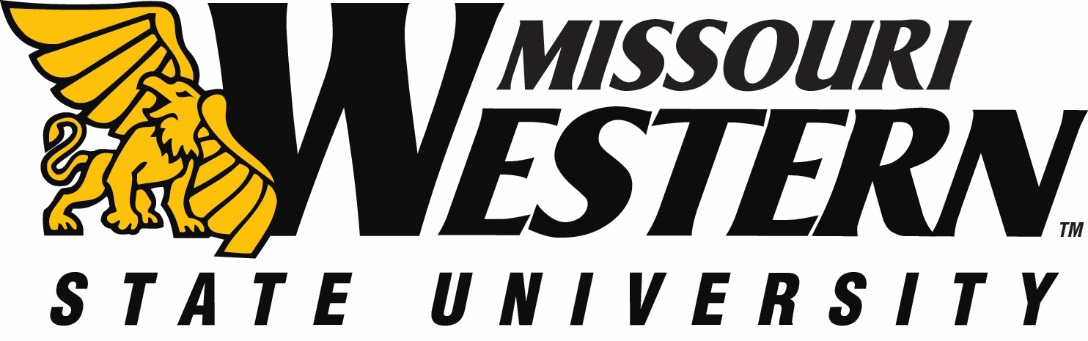  FB NO:  FB17-027					DATE:  		August 29, 2016       BUYER:  Kelly Sloan, Purchasing Manager		PHONE:  	(816) 271-4465ADDENDUM #1EQUIPMENT/SERVICES REQUESTED:         	2+2+2 Education      FUNDING DEPARTMENT:	NORTHLAND VINYL WINDOWSPLEASE NOTE:  SEE BELOW FOR CLARIFICATIONS AND ADDITIONAL INFORMATION:  PLEASE SUBMIT THIS INITIALED ADDENDUM WITH YOUR BID RESPONSE.PLEASE CLARIFY TYPE OF PERFORATED WINDOW FILM TO BE USED:Perforated options (percentage of holes):50 / 5060 / 4070 / 30Laminated / Non LaminatedMissouri Western State University requests laminated.  As for the percentage of holes, we would follow recommendation of vendor based on the images selected and the tint of the windows.  Please note this in your bid with your reasoning.  Those bids who do not specify perforation may not be considered.THIS ADDENDUM IS HEREBY CONSIDERED TO BE A PART OF THE ORIGINAL BID SPECIFICATIONS AND NEEDS TO BE INITIALED AND RETURNED WITH YOUR BID IN ORDER TO BE CONSIDERED.